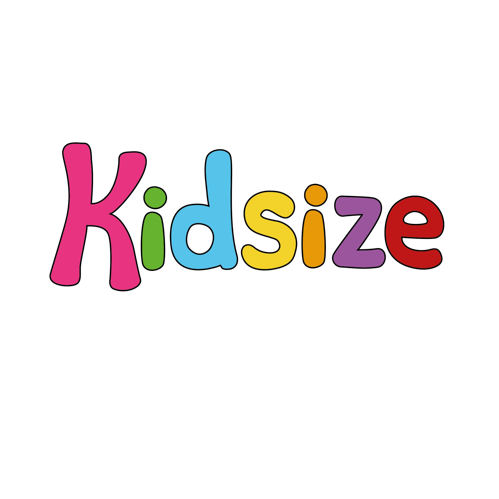 CHILD PARTICIPATION POLICYAt Kidsize Club Ltd. our aim is to ensure all children participate in the planning, undertaking and leadership of activities. Child involvement in the day-to-day running of the club is beneficial for many reasons:Involving children helps fulfil their rights under Article 12 of the UNCRC.Children having control over elements of their lives can increase confidence and instil a feeling of empowerment. They gain improved understanding of decision making processes and awareness of rights and responsibilities.  Through the use of discussion and group work relationships with peers and adults will strengthen.  The children will gain practical skills and knowledge. Meeting statutory requirements: SSSC and The Health and Social Care Standards (2.1 – 2.27)Children are involved in planning and evaluating what we do at Kidsize by: Mind MapsSuggestion BoxesGroup DiscussionFeedback FormsFloor Book1-on-1 Staff and Child Discussions Activity books and post it notes (visual prompts)Self-risk assessing Children are made to feel included in our setting in the following ways:Topic Board – Photos and feedback from children on displayFloor Book - Photos and feedback from children on display, children help fill this inKidsize Rules written by the childrenArtwork Displays Kind Behaviours photosChildren are including in the undertaking of activities through:Group Work Child LeadershipIndividual Play Activities in which they can learn/play without adult helpOn-going questions e.g. “are you enjoying this?” “Is there anything we could change to make it better?” Children are actively listened to:Daily Check ins before and after school1-on-1 communication timeFeedback formsSuggestion Box Worry Monster Staff effectively communicate with children by:Fully listening to what they have to sayMaking eye contact and getting on their levelUsing visual aidsAsking questionsAsking for their opinions / views Using vocabulary that is easy to understand Using kind words and a kind tone of voice  At Kidsize we understand the importance of communication in building confidence and forming relationships. We understand that not all children communicate in the same way and take time to learn how children communicate through their use of body language. We work with children on helping them to expand their mean of communication: teaching new words, developing writing and reading skills, communicating through body language such as sharing and not hurting others.We ensure that children know we are listening to them and meeting their requests. It is important for the children to understand their views are valued by the staff at Kidsize.